Что делать, если ребенок не говорит в 2 года?Можно начать с осмотра специалистов:сурдологаРазвитие у ребенка способности понимать речь и говорить, развитие мышления основано на его возможности слышать речь окружающих людей. Даже небольшое снижение слуха у ребенка приводит к трудностям восприятия речи, нарушению формирования слуховых и речевых центров мозга.неврологаПри нарушении речи можно и нужно обратиться, если ребенок:легко и быстро возбуждается и трудно успокаивается;плохо спит;мало ест;плохо набирает вес;испытывает судороги;часто и сильно плачет без видимых причин.психиатраесли, кроме проблем с задержкой речи, у ребенка наблюдаются:частые истерики;агрессивность;гиперактивность, с которой родителям трудно справиться;нарушение сна;психотравма;тики др.психологаследует посетить, если наряду с отсутствием речи есть и другие особенности поведения у ребенка:не смотрит в глаза;не откликается на имя;не выполняет простые инструкции;не взаимодействует с родителями;достаточно активно и как-то нецелесообразно бегает др.Психолог может помочь оценить общее развитие ребенка. С ним в некоторых случаях надо начинать занятия перед тем, как посещать логопеда.логопеда - это специалист, который может не только выявить задержку в развитии речи, но и с раннего возраста проводить сенсорные занятия, направленные на запуск речи.МАДОУ ДЕТСКИЙ САД № 18КОНСУЛЬТАЦИОННЫЙ ЦЕНТР«СЕМЬЯ+»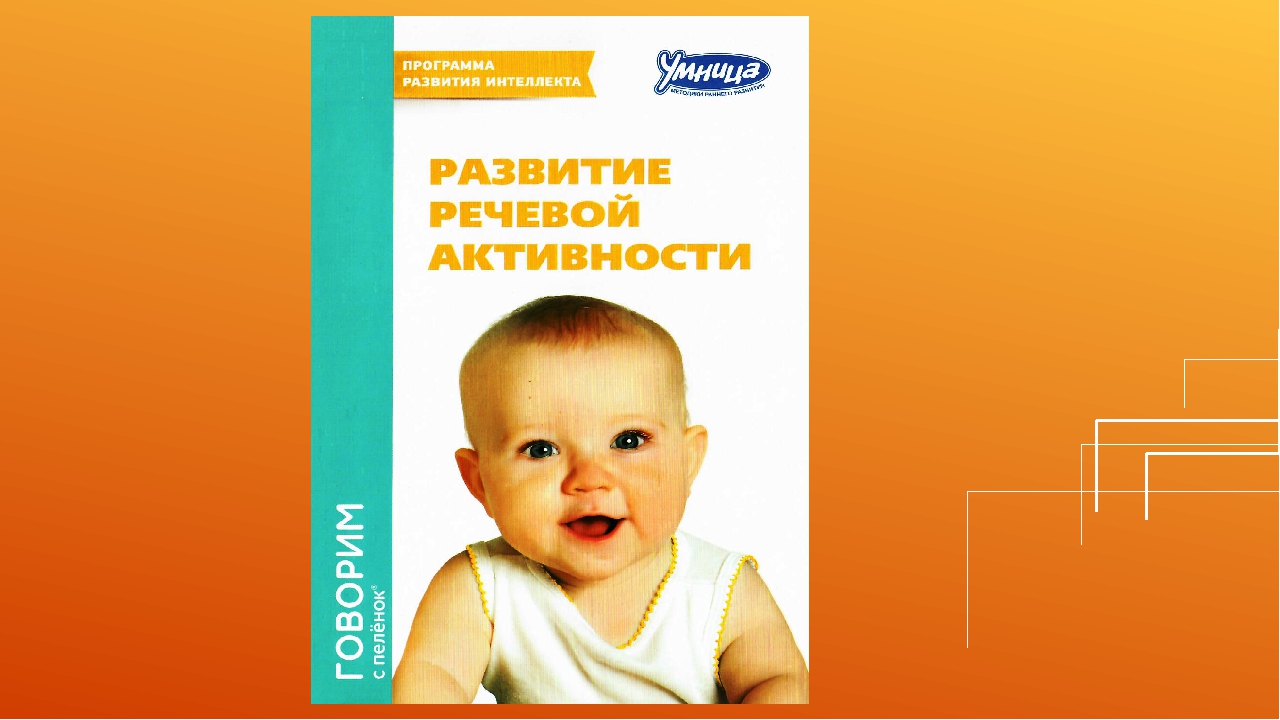 Как запустить речь неговорящего ребенка? Нужно ли ждать, когда отставание речевого развития станет очевидным? Как связано развитие речи с другими сторонами развития ребенка? Это непростые вопросы и ответом на них является системный подход к развитию речи и к развитию ребенка в целом. Когда начинать? Мы рекомендуем стимулировать появление и развитие речи - с рождения. С чего начинать? 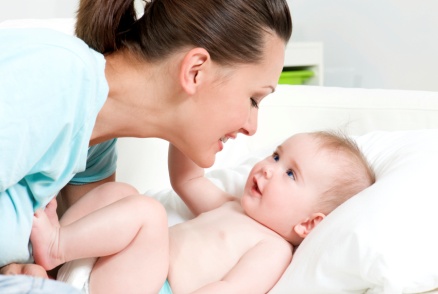 С формирования общения: контакт глаз, обмен звуками, улыбка - все это представляет собой невербальный/неречевой диалог и становится основой речевого диалога. Система развития речиРазвивая речь,  мы говорим о понимании речи и собственной речи ребенка. Обе эти стороны присутствуют в диалоге ребенка со взрослым или другим ребенком: ребенок понимает о чем говорит собеседник и отвечает ему. Развитие речи ребенка происходит в общении и важно, чтобы это общение проходило в процессе совместной деятельности.2«Насекомое»Сделайте вид, что поймали в руки, например, муху. Поднесите кулак с насекомым к голове ребенка, имитируя звук крыльев, то есть жужжа. Вовлеките его в этот процесс, предлагая тоже поймать кого-нибудь. «Санки»Посадите куклу на расстеленный платок, после чего начинайте тянуть за его концы. Лучше будет, если ребенок вовлечется в это действие. Проговорите: «Машенька-Маша, куколка наша! В саночки садилась, с горки покатилась. Ух!». Повторяйте до тех пор, пока малыш не захочет воссоздать именно последний протяжный звук.«Машина»Сымитируйте, как крутите руками руль автомобиля, произнося различные звуки, вроде: «Би-бип», «Вж-ж-ж» и «Вру-ум». Можно также вжиться в эту игру, увеличивая количество произносимых звуков и фраз.«Животные»Показывая ребенку игрушки разных животных, нужно дать ему понять, как звучат эти звери. Делайте это самостоятельно, до тех пор, пока малыш не заинтересуется.7Игры с дидактическим материалом увеличивающие пассивный словарьПрятки игрушек под платочком.ДАЙ! (По просьбе ребенок дает игрушку заданного цвета, формы или размера).ПОКАЖИ! (Показав предмет на картинке, предлагаем найти его среди игрушек).Сортировка по цвету, форме или размеру (Например, Мишке собираем красные шарики, а Зайчику желтые).Ищем в сенсорной коробке (наполненном любой крупой или песком) спрятанные фигурки (животных, игрушки, посуду, кумушки разных цветов) — ребенок находит, взрослый называет.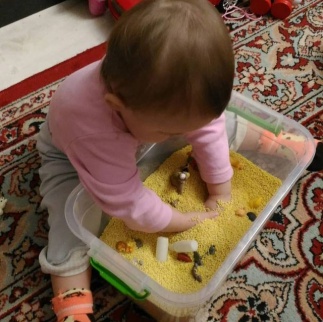 Упражнения для запуска речи  при помощи звуков1 - 2 годаВозьмите руки малыша в свои и широко разведите, проговаривая: «У медведя дом большой, ой-ой-ой!», после чего сведите их вместе со словами: «А у зайца маленький, ай-ай-ай!». 6В раннем возрасте речь характеризуется употреблением облегченных слов, отсутствием или искажением отдельных звуков.Причиной является недостаточно развитый в силу возраста речевой аппарат и слабый речевой выдох.Для решения большинства этих проблем существует много развивающих упражнений и игр.Дыхательные игровые упражнения, направленные на тренировку речевого выдохаПоказываем «ветерок» — дуем друг на друга.Дуем на кусочки бумажной салфетки, ваты, через трубочку в воду — пускаем пузыри.Задуваем свечки — конечно, под строгим контролем взрослых.Делаем пособия на ниточках – бумажные бабочки, тучки, снежинки, и дуем на них. Пускаем кораблики с бумажными парусами из пластиковых стаканчиков в миску с водой и дуем в паруса.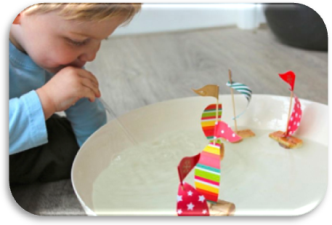 Сдуваем с поверхности пёрышки, шарики для пинг-понга.Дуем через трубочку в бутылку, накрытую крышкой с шариками пенопласта.3Артикуляционные упражнения для развития и укрепления речевого аппаратаИгры с различными звуками: цокаем как лошадка, сопим как ёжик, чмокаем – целуемся.Развиваем артикуляционные мышцы:Надуваем пузырь щечками, лопаем ладошками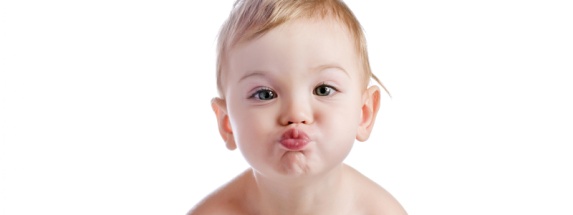 Показываем язычок – дразнимся/ язычок выглянул из ротика и спрятался обратноПоказываем зубы – «У кого есть зубки?!»«Лакаем молоко» как кошка.Звукоподражание с повторами — полезно делать в разных темпах (быстро и медленно, громко и тихо):Как машина гудит? Би-би-би!Как коровка мычит? Му-му-му!Как барабанчик стучит? Та-та-та!Как мама песенку поет? Ля-ля-ля!Как курочка зерно клюет? Клю-клю-клю!Как дудочка дудит? Ду-ду-ду!Удавшиеся звуковые комплексы необходимо в игровой форме повторить с ребенком до 5-6 повторений. 4Музыкальные игры, стимулирующие запуск речиИгры с использованием детских музыкальных инструментов, где звуки дублируются словом:Тук-тук-тук! (ложки, барабан)Ля-ля-ля! (металлофон)Динь-динь! (колокольчик)Как-кап-кап! (треугольник)Бум-бум-бум! (бубен)Песенки-звукоподражания «У бабушки Натальи было 7 утят», «Гуси-гуси», «Есть у нас лошадка Игогошка», «Ква-ква, так говорит лягушка».Песенные артикуляционные разминки Е.Железновой «А мы скажем вместе с мамой», «Ну-ка повторяйте». https://babysongs.ru/pesni/ekaterina-jeleznova-a-myi-skajem-vmeste-s-mamoyПростукивание на бубне простых слов и имен.Танцы с простейшими словами, дублирующими движения:Топ-топХлоп-хлопПрыг-прыгБип-бип (Нажимаем на носик)Туда-сюда (Повороты корпуса)Вверх-вниз (Ручки фонарики или султанчиками).5